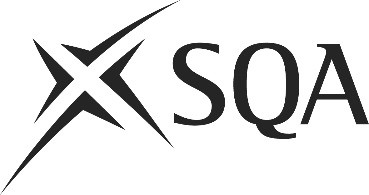 Unit PPL1PC5 (HL03 04)	Prepare and Finish Simple Salad and Fruit DishesI confirm that the evidence detailed in this unit is my own work.I confirm that the candidate has achieved all the requirements of this unit.I confirm that the candidate’s sampled work meets the standards specified for this unit and may be presented for external verification.Unit PPL1PC5 (HL03 04)	Prepare and Finish Simple Salad and Fruit DishesThis page is intentionally blankUnit PPL1PC5 (HL03 04)	Prepare and Finish Simple Salad and Fruit DishesUnit PPL1PC5 (HL03 04)	Prepare and Finish Simple Salad and Fruit DishesUnit PPL1PC5 (HL03 04)	Prepare and Finish Simple Salad and Fruit DishesUnit PPL1PC5 (HL03 04)	Prepare and Finish Simple Salad and Fruit DishesSupplementary evidenceCandidate’s nameCandidate’s signatureDateAssessor’s nameAssessor’s signatureDateCountersigning — Assessor’s name(if applicable)Countersigning — Assessor’s signature(if applicable)DateInternal verifier’s nameInternal verifier’s signatureDateCountersigning — Internal verifier’s name(if applicable)Countersigning — Internal verifier’s signature(if applicable)DateExternal Verifier’s initials and date (if sampled)Unit overviewThis unit about preparing and presenting salad and fruit dishes, for example:fruit based saladsvegetable based saladspulse and bean based saladsSufficiency of evidenceThere must be sufficient evidence to ensure that the candidate can consistently achieve the required standard over a period of time in the workplace or approved realistic working environment.Performance criteriaWhat you must do:There must be evidence for all Performance Criteria (PC). The assessor must assess PCs 15 by directly observing the candidate’s work.PC 6 may be assessed by alternative methods if observation is not possible.1	Check the ingredients to make sure they are fit for preparation.2	Choose the correct tools, knives and equipment to prepare and finish salad and fruit.3	Use the tools, knives and equipment correctly when preparing and finishing salad and fruit.4	Prepare the ingredients correctly for the dish.5	Present the dish to meet requirements.6	Store any prepared items not for immediate use in line with food safety regulations.Scope/RangeScope/RangeScope/RangeWhat you must cover:What you must cover:What you must cover:All scope/range must be covered. There must be performance evidence, gathered through direct observation by the assessor of the candidate’s work for:All scope/range must be covered. There must be performance evidence, gathered through direct observation by the assessor of the candidate’s work for:All scope/range must be covered. There must be performance evidence, gathered through direct observation by the assessor of the candidate’s work for:three from:a	frozen fruitb	fresh fruitc	fresh saladd	prepared fruite	prepared saladfive from:f	peelingg	trimmingh	washingi	soakingj	cuttingk	mixingl	seasoningm	portioningn	presentingEvidence for the remaining points under ‘what you must cover’ may be assessed through questioning or witness testimony.Evidence referenceEvidence descriptionDatePerformance criteriaPerformance criteriaPerformance criteriaPerformance criteriaPerformance criteriaPerformance criteriaScope/RangeScope/RangeScope/RangeScope/RangeScope/RangeScope/RangeScope/RangeScope/RangeScope/RangeScope/RangeScope/RangeScope/RangeScope/RangeScope/RangeScope/RangeEvidence referenceEvidence descriptionDateWhat you must doWhat you must doWhat you must doWhat you must doWhat you must doWhat you must doWhat you must coverWhat you must coverWhat you must coverWhat you must coverWhat you must coverWhat you must coverWhat you must coverWhat you must coverWhat you must coverWhat you must coverWhat you must coverWhat you must coverWhat you must coverWhat you must coverWhat you must coverEvidence referenceEvidence descriptionDate1234566abcdefghijklmnKnowledge and understandingKnowledge and understandingEvidence referenceand dateWhat you must know and understandWhat you must know and understandEvidence referenceand dateFor those knowledge statements that relate to how the candidate should do something, the assessor may be able to infer that the candidate has the necessary knowledge from observing their performance or checking products of their work. In all other cases, evidence of the candidate’s knowledge and understanding must be gathered by alternative methods of assessment (eg oral or written questioning).For those knowledge statements that relate to how the candidate should do something, the assessor may be able to infer that the candidate has the necessary knowledge from observing their performance or checking products of their work. In all other cases, evidence of the candidate’s knowledge and understanding must be gathered by alternative methods of assessment (eg oral or written questioning).Evidence referenceand date1How to store salad and fruit before preparation.2What you should look for to make sure each type of salad, fruit and other ingredients are fit for use.3Why and to whom you should report any problems with the salad, fruit or other ingredients.4The right tools and equipment for the preparation methods.5Why it is important to use the correct tools and equipment.6How you should carry out the preparation methods correctly.7The correct storage requirements for simple salad and fruit dishes not for immediate consumption.EvidenceEvidenceDate123456Assessor feedback on completion of the unit